TERŠALŲ, IŠMETAMŲ IŠ STACIONARIŲ TARŠOS ŠALTINIŲ SKLAIDOS MODELIAVIMO ATASKAITASiekiant įvertinti UAB “Debris” ūkinės veiklos išmetamų teršalų poveikį aplinkos oro kokybei, buvo atlikti aplinkos oro teršalų sklaidos skaičiavimai, naudojant matematinio modelio programą ISC-AERMOD View. Pavojingų ir nepavojingų atliekų surinkimo, saugojimo, rūšiavimo bei perdirbimo metu į aplinkos orą išsiskirs kietosios dalelės (KD10 ir KD2,5). Šių teršalų sklaidos žemėlapiai pateikti ataskaitos pabaigoje.Teršalų sklaidos skaičiavimai atlikti naudojant AERMOD View matematinį modelį (Lakes Environmental Software, Kanada). AERMOD View modelis taikomas oro kokybei kontro-liuoti ir skirtas taškiniams, plotiniams, linijiniams bei tūrio šaltiniams modeliuoti. AERMOD algoritmai yra skirti pažemio sluoksniui, vėjo, turbulencijos ir temperatūros vertikaliems profiliams, taip pat valandos vidurkių koncentracijoms (nuo 1 iki 24 val., mėnesio, metų) apskaičiuoti, vietovės tipams įvertinti, todėl naudojami artimiausių meteorologijos stočių matavimo realiame laike duomenys. AERMOD View modelis yra įtrauktas į LR Aplinkos ministerijos rekomenduojamų modelių, skirtų vertinti poveikį aplinkai, sąrašą. Gauti rezultatai palyginami tiek su Europos Sąjungos reglamentuojamomis, tiek su nustatytomis Lietuvos nacionalinėmis oro teršalų ribinėmis koncentracijos vertėmis. Teršalų pasiskirstymui aplinkoje didelę įtaką turi meteorologinės sąlygos, buvo naudojami Lietuvos HMT pateikti artimiausios Vilniaus meteorologinės stoties 2010-2014 matavimų duomenys. Kuriuos sudaro išmatuoti meteorologiniai elementai: oro temperatūra (°C), vėjo greitis (m/s), vėjo kryptis (0°-360°), debesuotumas (balais), kritulių kiekis (mm). Teršalų sklaidos modeliavimui sudarytas receptorių tinklas, kurio centro koordinatės LKS’94 koordinačių sistemoje: X= 581700; Y= 6055517. Tinklo taškai išdėstyti kas 100 m. Iš viso receptorių tinklą sudaro 750 receptoriai, receptorių aukštis 1.5 m. Taip pat įvertintas reljefo poveikis.Vadovaujantis AAA direktoriaus įsakymu Nr. AV-112 „Dėl foninio aplinkos oro užterštumo duomenų naudojimo ūkinės veiklos poveikiui aplinkos orui įvertinti rekomendacijų patvirtinimo“ (Žin., 2012, Nr. 13-601), foninių koncentracijų skaičiavimams naudoti greta (2 km spinduliu) planuojamos UAB „Pramonės energija“ gamybinio pastato rekonstrukcijos, įrengiant du po 8 MW biokuro katilus“ aplinkos oro taršos šaltinio ir jo išmetamų teršalų duomenys, kuriuos išdavė Aplinkos apsaugos agentūros Taršos prevencijos ir leidimų departamento Vilniaus skyrius 2015-11-02 raštu Nr. (15.8)-A4-12176 „Dėl aplinkos oro teršalų foninių koncentracijų”. Vertinant nagrinėjamos ūkinės veiklos foninį užterštumą taip pat įvertintos vidutinės metinės (2014 m.) aplinkos oro teršalų foninių koncentracijų reikšmės, pateiktos svetainėje http://gamta.lt, skyriuje “Foninės koncentracijos PAOV skaičiavimams”. KD10 – 15,9 μg/m3, KD2,5 – 11,5 μg/m3.Suskaičiuotos teršalų pažemio koncentracijos lygintos su atitinkamo laikotarpio ribinėmis užterštumo vertėmis, nustatytomis 2001 m. gruodžio 11 d. Lietuvos Respublikos aplinkos ir sveikatos apsaugos ministrų įsakymu Nr. 591/640 ,,Dėl aplinkos oro užterštumo normų nustatymo” (Žin., 2010, Nr.82-4364). Skaičiuojamų pagrindinių aplinkos oro teršalų koncentracijos ribinės vertės, nustatytos žmonių sveikatos apsaugai, pateiktos 1 lentelėje.1 lentelė. Vertintų pagrindinių aplinkos oro teršalų ribinės vertės, nustatytos žmonių sveikatos apsaugai2 lentelė. Suskaičiuotos maksimalios oro teršalų pažemio koncentracijosKietosios dalelės (KD10). Suskaičiuota didžiausia vidutinė metinė kietųjų dalelių koncentracija be fono siekia 13,3 µg/m3 (33 % RV), įvertinus foną – 30 µg/m3 (76 % RV) ir neviršija ribinės vertės, nustatytos žmonių sveikatos apsaugai. Maksimali 24 val. įvertinus 90,4 procentilį kietųjų dalelių koncentracija be fono gali siekti 32,7 µg/m3 (65 % RV), o įvertinus foną – 49,2 µg/m3 ir sudaryti 98 % nustatytos ribinės vertės.Kietosios dalelės (KD2.5). Suskaičiuota didžiausia vidutinė metinė kietųjų dalelių koncentracija be fono siekia 9,5 µg/m3 (38 % RV), įvertinus foną – 21,5 µg/m3 ir sudaryti 86 % nustatytos ribinės vertės.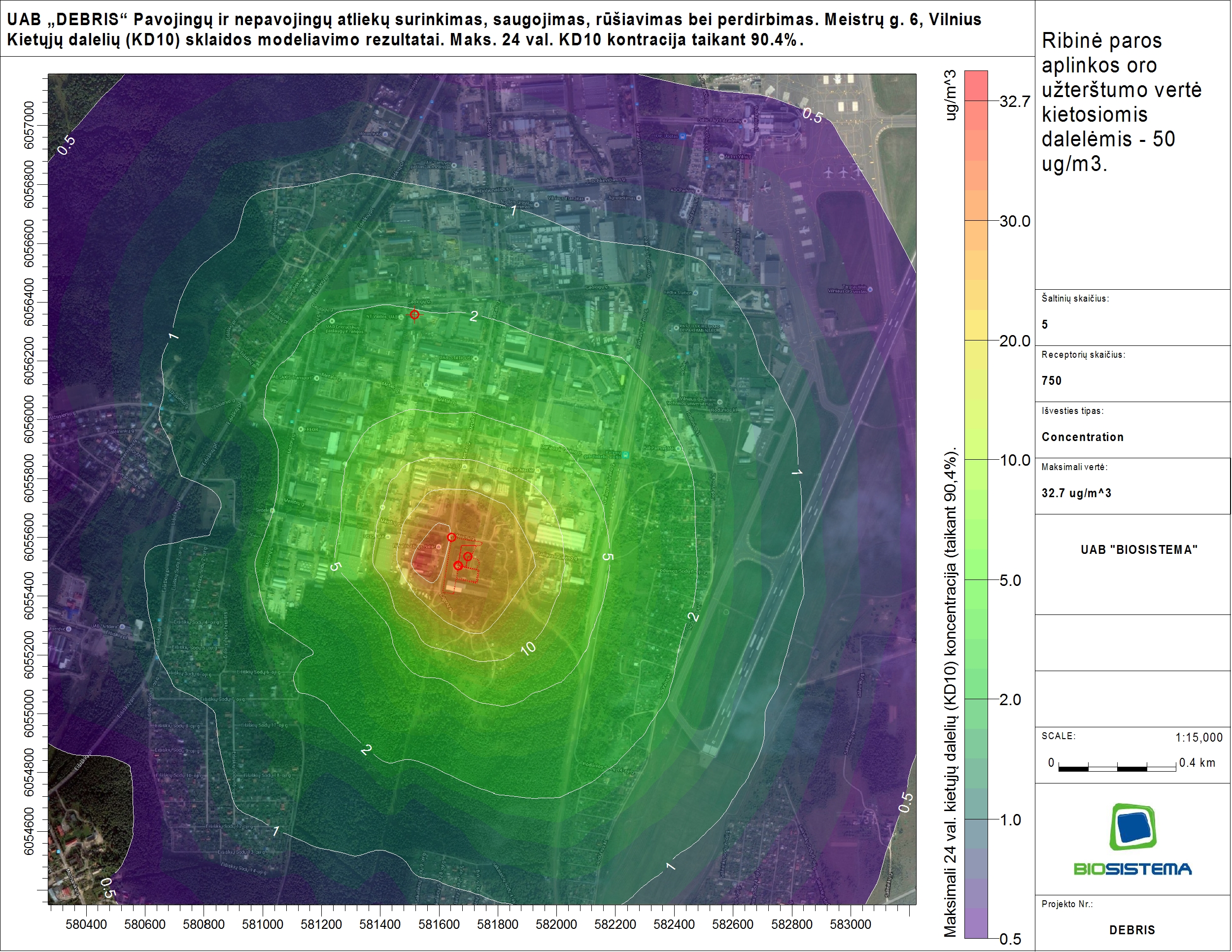 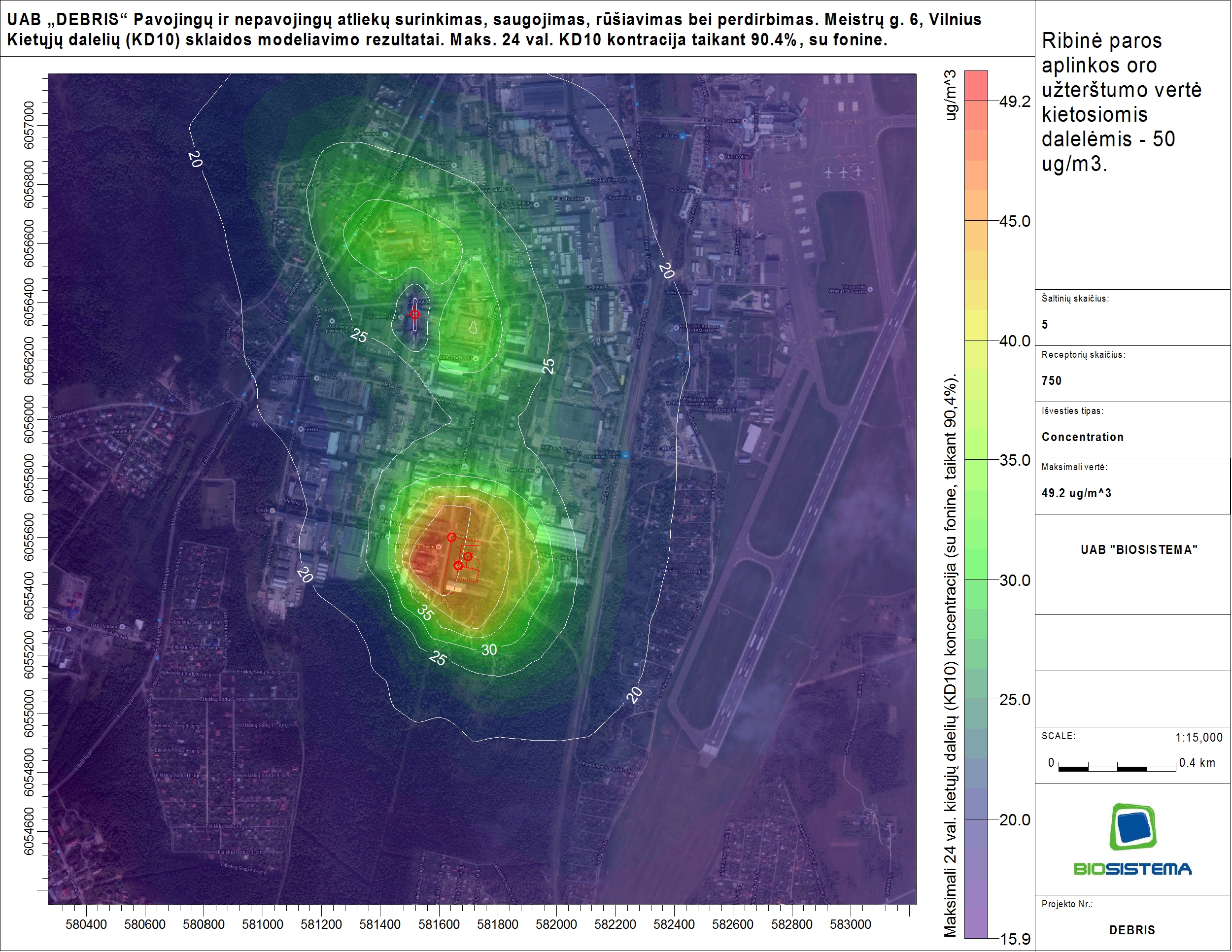 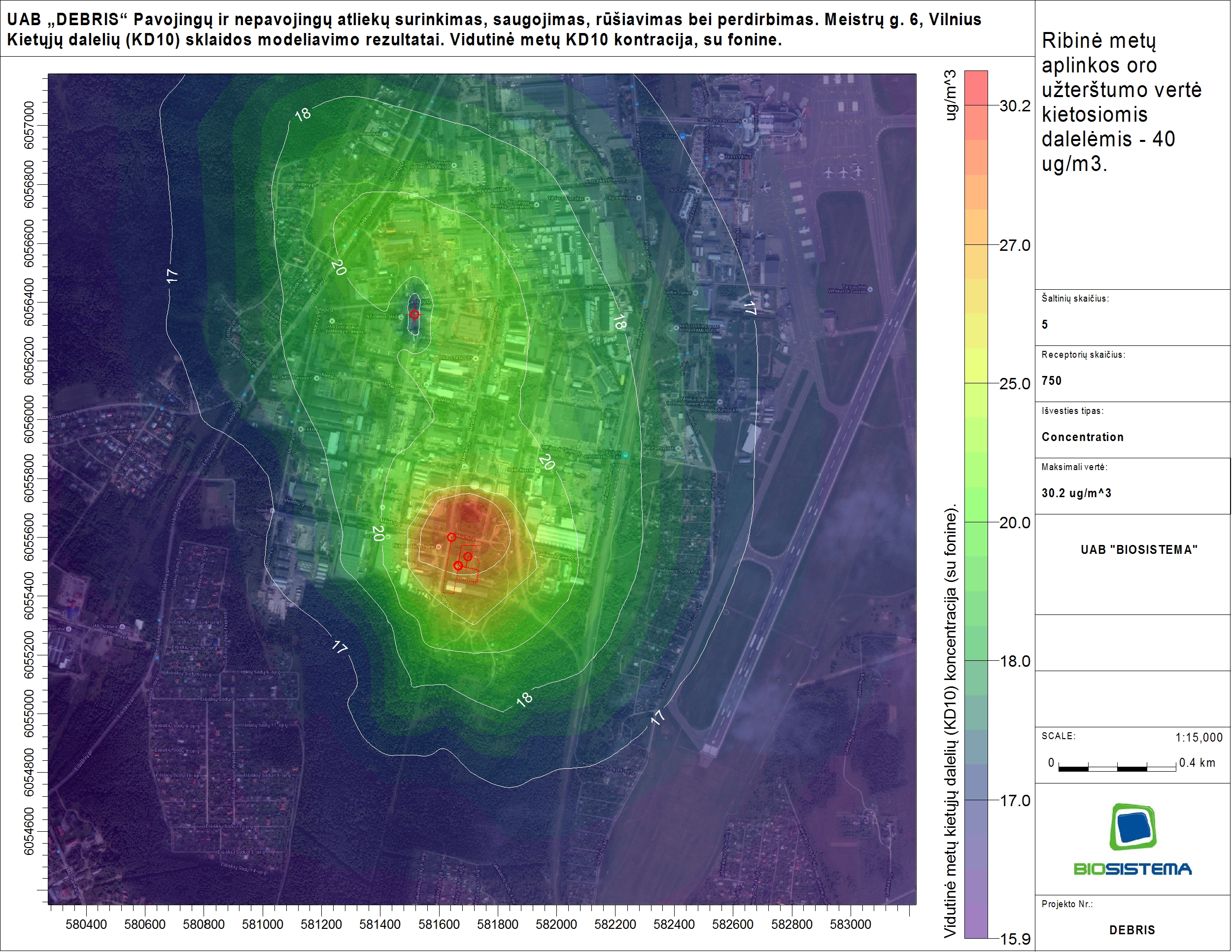 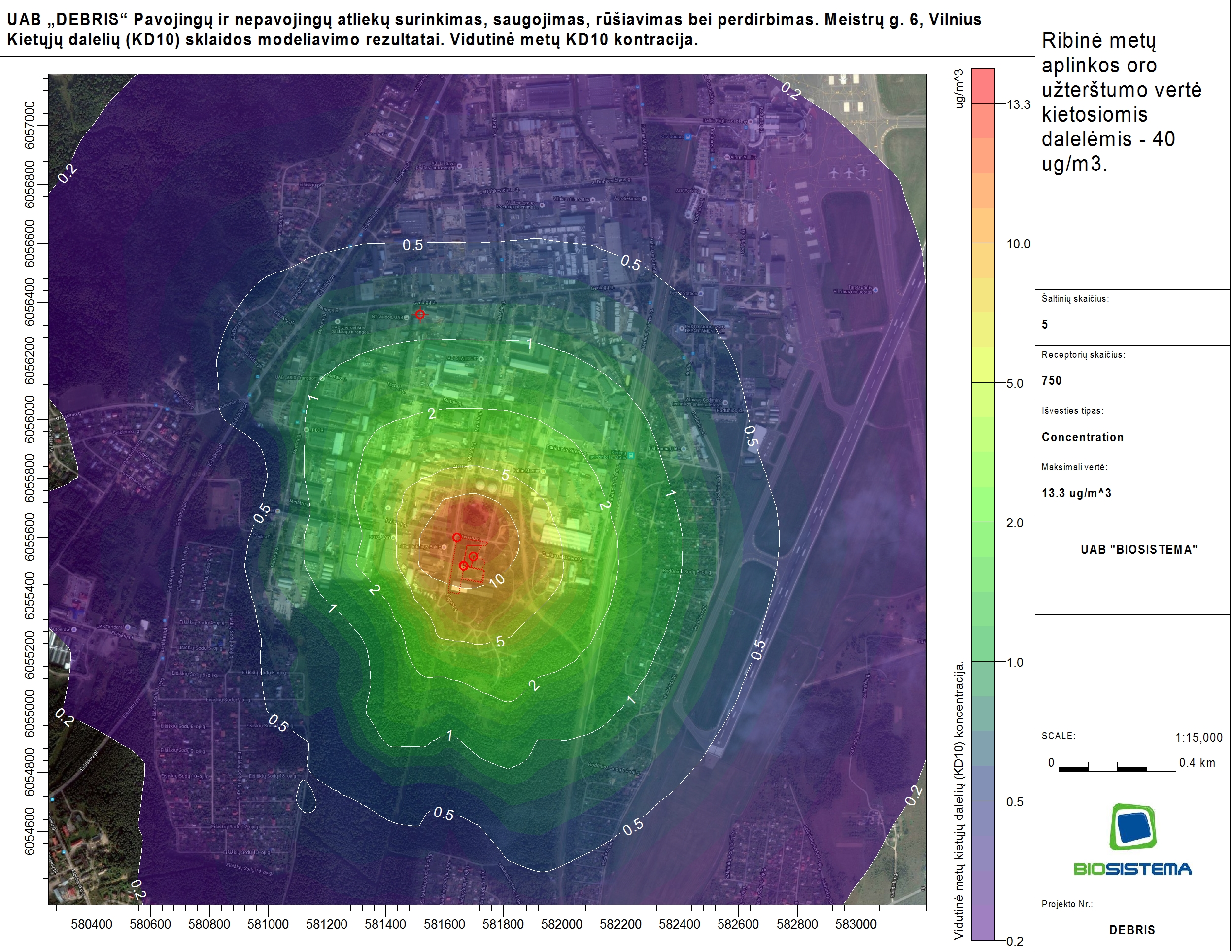 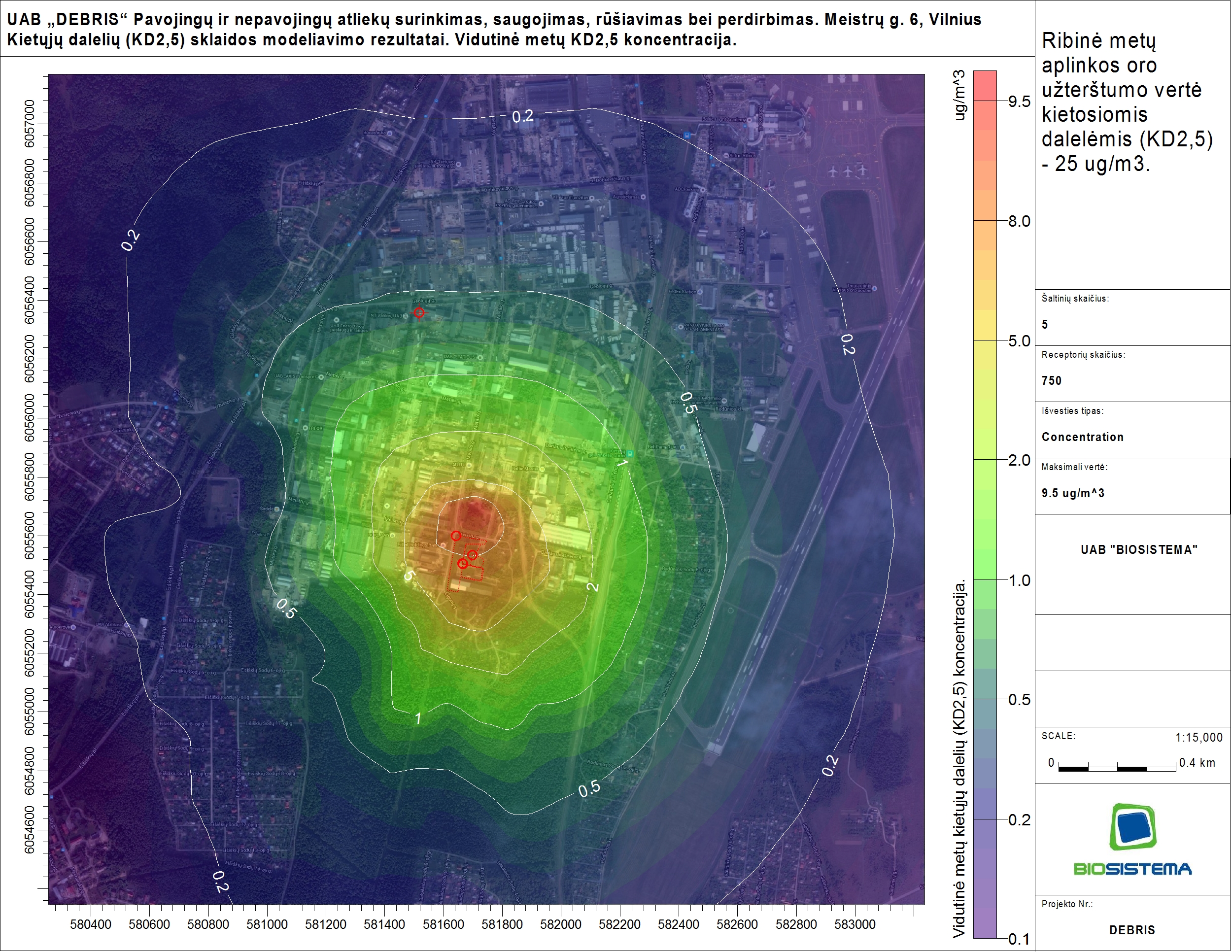 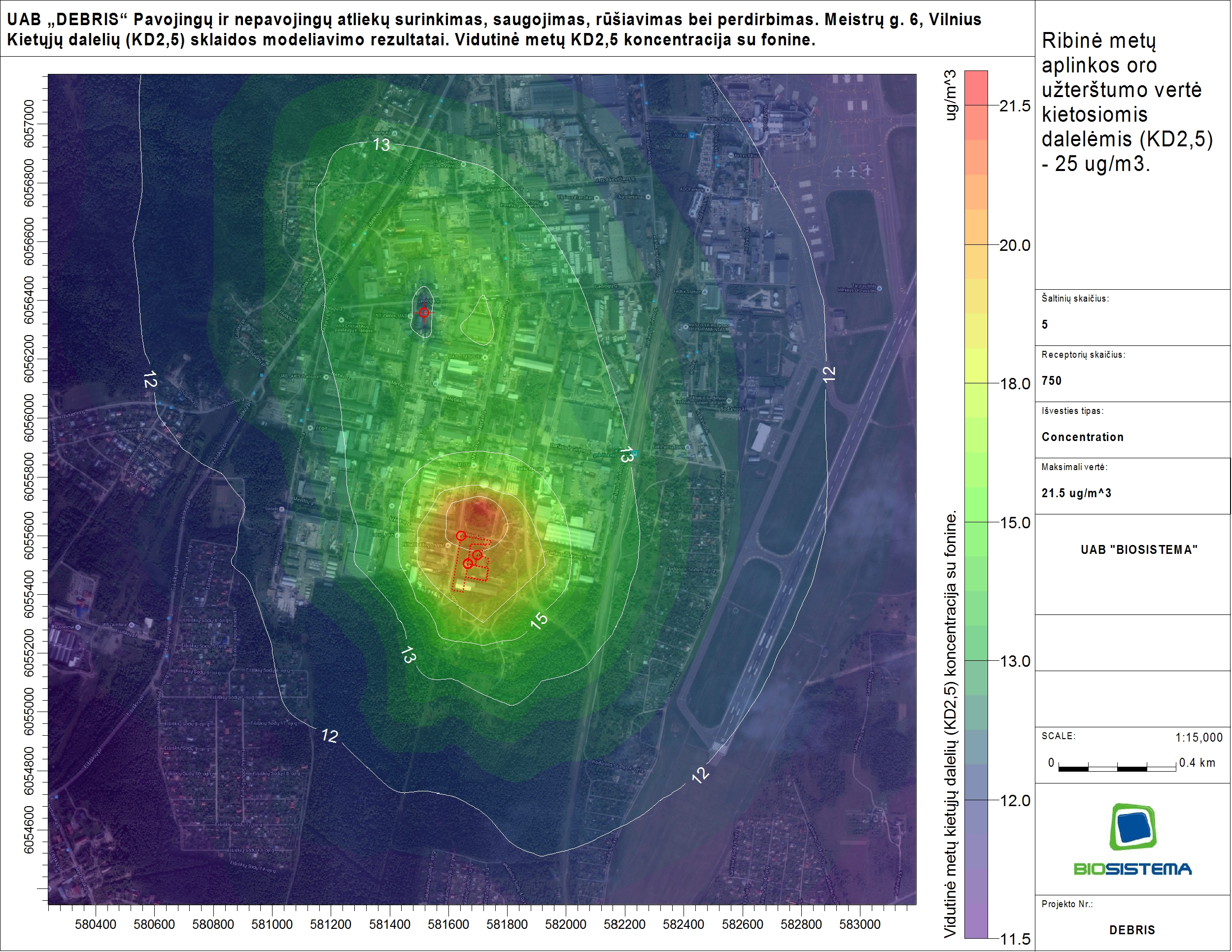 TeršalopavadinimasRibinė vertė (RV), nustatyta žmonių sveikatos apsaugaiRibinė vertė (RV), nustatyta žmonių sveikatos apsaugaiTeršalopavadinimas24 valandųMetinėKietosios dalelės (KD10)50 µg/m340 µg/m3Kietosios dalelės (KD2,5)–25 µg/m3Teršalas, taikomas vidurkinimo laikotarpis, skaičiuojamas procentilisKoncentracija be fonoKoncentracija be fonoKoncentracija su fonuKoncentracija su fonuTeršalas, taikomas vidurkinimo laikotarpis, skaičiuojamas procentilisµg/m3RV dalis, %µg/m3RV dalis, %Kietosios dalelės (KD10) 24 val. 90,4 %32,76549,298.4Kietosios dalelės (KD10) vidutinė metinė13,33330,276Kietosios dalelės (KD2.5) vidutinė metinė9,53821,586